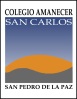 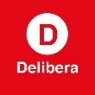 Carta PatrocinioYo, Manuel José Ossandón Irarrázabal, Senador de la Republica, otorgo mi apoyo  y mi patrocinio a la iniciativa juvenil de ley: “Ley de protección del maltrato infantil extra-familiar”, del Equipo del Colegio Amanecer de San Carlos, en virtud de su aporte a la  protección de los derechos fundamentales de la infancia. 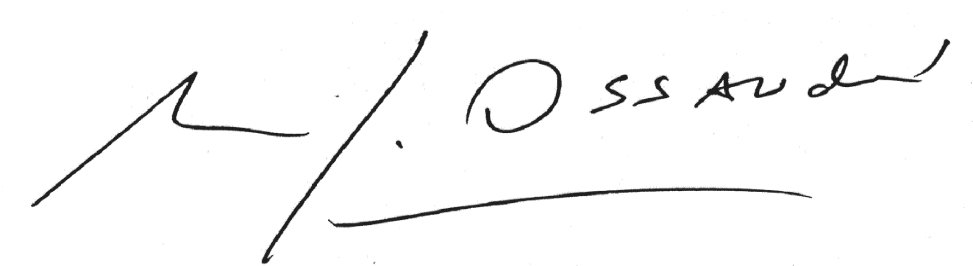 				Manuel José Ossandón Irarrázabal						SenadorValparaíso, 1 de Octubre de 2015